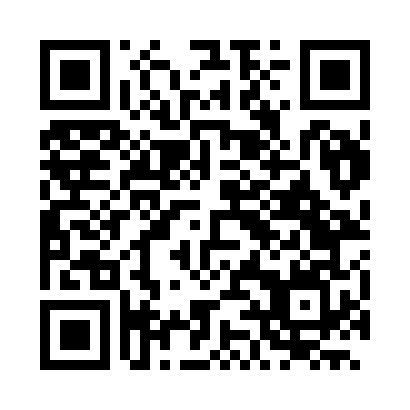 Prayer times for Cordeiro, BrazilWed 1 May 2024 - Fri 31 May 2024High Latitude Method: NonePrayer Calculation Method: Muslim World LeagueAsar Calculation Method: ShafiPrayer times provided by https://www.salahtimes.comDateDayFajrSunriseDhuhrAsrMaghribIsha1Wed4:526:0811:463:005:256:362Thu4:526:0811:463:005:246:363Fri4:536:0911:463:005:236:354Sat4:536:0911:462:595:236:355Sun4:536:1011:462:595:226:346Mon4:546:1011:462:585:226:347Tue4:546:1111:462:585:216:338Wed4:546:1111:462:575:216:339Thu4:556:1111:462:575:206:3210Fri4:556:1211:462:575:206:3211Sat4:556:1211:462:565:196:3212Sun4:566:1311:462:565:196:3113Mon4:566:1311:462:565:186:3114Tue4:566:1411:462:555:186:3115Wed4:576:1411:462:555:176:3016Thu4:576:1411:462:555:176:3017Fri4:576:1511:462:555:176:3018Sat4:586:1511:462:545:166:3019Sun4:586:1611:462:545:166:2920Mon4:586:1611:462:545:166:2921Tue4:596:1711:462:545:156:2922Wed4:596:1711:462:535:156:2923Thu4:596:1711:462:535:156:2924Fri5:006:1811:462:535:156:2825Sat5:006:1811:462:535:146:2826Sun5:006:1911:472:535:146:2827Mon5:016:1911:472:535:146:2828Tue5:016:2011:472:535:146:2829Wed5:016:2011:472:535:146:2830Thu5:026:2011:472:525:146:2831Fri5:026:2111:472:525:136:28